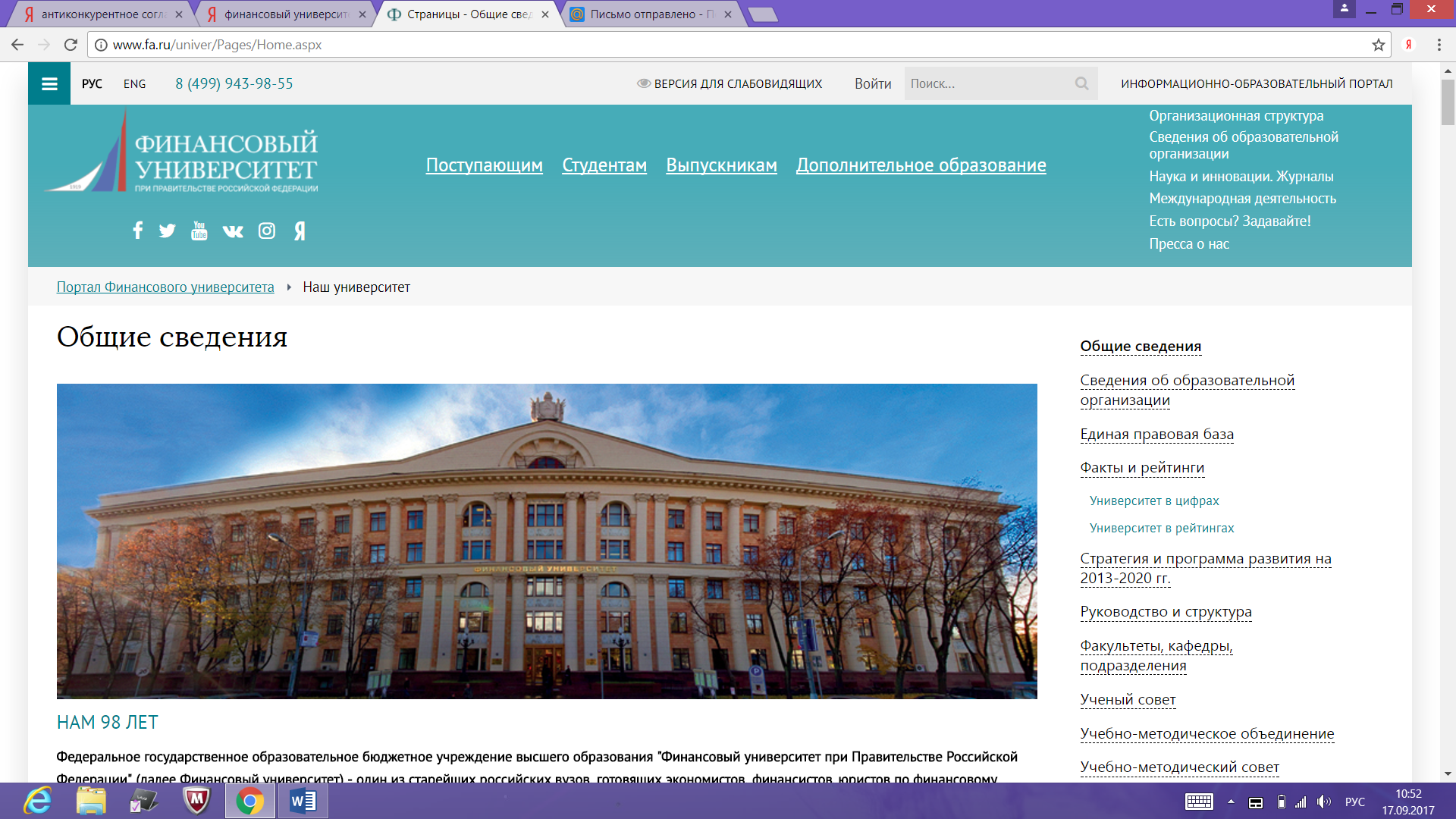 Кафедра «Экономика организации»Международная конференция(Телемост Астана – Москва)«Интегрированные структуры топливно-энергетического комплекса: современные достижения и приоритетные задачи»7 октября 2017 года г. МоскваПрограмма конференцииМесто проведения: Ленинградский проспект, д. 55, ауд. 213Время проведения: 7 октября 2017 г., 10.00-12.00Организационный комитет конференцииПредседатель комитета:Шаркова Антонина Васильевна, заведующий кафедрой «Экономика организации» ФГОБУ ВО «Финансовый Университет при Правительстве Российской Федерации», д.э.н., профессор.Члены: Шакуликова Гулзада Танирбергеновна, проректор по академическим вопросам Казахстанско-Британского технического университета, д.э.н., профессор.Жансагимова Аягоз Ержановна, доцент кафедры «Экономика и менеджмент» Финансовой академии Министерства финансов Республики Казахстан, доктор PhD.Васильева Оксана Николаевна, заместитель руководителя Департамента правового регулирования экономической деятельности ФГОБУ ВО «Финансовый Университет при Правительстве Российской Федерации», доцент, к.ю.н. Попова Ольга Владимировна, доцент Департамента правового регулирования экономической деятельности ФГОБУ ВО «Финансовый Университет при Правительстве Российской Федерации», к.ю.н.Харитонова Татьяна Викторовна, доцент кафедры «Экономика организации» ФГОБУ ВО «Финансовый Университет при Правительстве Российской Федерации», к.э.н.Пономарева Марина Александровна, доцент, доцент кафедры «Экономика организации» ФГОБУ ВО «Финансовый Университет при Правительстве Российской Федерации», к.э.н.Модераторы:Колесник Георгий Всеволодович, д.э.н., профессор кафедры «Экономика организации» Финансового университета при Правительстве Российской Федерации.Жансагимова Аягоз Ержановна,доктор PhD, доцент кафедры «Экономика и менеджмент» Финансовой академии Министерства финансов Республики Казахстан.Выступающие с докладами:Шаркова Антонина Васильевна, д.э.н., профессор, заведующий кафедрой «Экономика организации»О целях и задачах работы конференции: приветственное слово участникам Харитонова Татьяна Викторовна, к.э.н., доцент кафедры «Экономика организации»«Международный опыт развития топливно-энергетического комплекса: от сценариев к стратегиям»Зигангирова Елена Викторовна, к.т.н., доцент, проректор по науке и инновациям (Республика Казахстан)«Рынок труда и высшее образование в Казахстане: подготовка кадров для топливно-энергетического комплекса»Шаркова Антонина Васильевна, д.э.н., профессор, заведующий кафедрой «Экономика организации»«Структурные изменения в топливно-энергетическом комплексе как основа создания интегрированных систем» Попова Ольга Владимировна, к.ю.н., доцент Департамента правового регулирования экономической деятельности«Современные аспекты правового регулирования топливно-энергетического комплекса в Российской Федерации»Жансагимова Аягоз Ержановна, доктор PhD, доцент кафедры «Экономика и менеджмент» (Республика Казахстан)«Устойчивое развитие топливно-энергетического комплекса Казахстана»Алибекова Айгуль Бауыржановна, магистр экономических наук, докторант кафедры «Финансы» (Республика Казахстан)«Топливно-энергетический комплекс Казахстана: перспективы развития»Харитонова Наталия Анатольевна, д.э.н., профессор кафедры «Экономика организации»«Проблемы и перспективы развития предприятий электроэнергетики в моногородах России»Меркулина Ирина Анатольевна, д.э.н., профессор кафедры «Экономика организации»«Интеграционные процессы и их влияние на развитие топливно-энергетического комплекса»Колесник Георгий Всеволодович, д.э.н., профессор кафедры «Экономика организации»«Оценка эффективности функционирования корпоративных систем в инфраструктурных отраслях экономики»Участники дискуссии:Галстян Вартан Сагателович, к.э.н., главный специалист Департамента организации розничных продаж Банка «Газпромбанк» (АО).Столярова Алла Николаевна, д.э.н., доцент государственного социально-гуманитарного университета, Коломна.Чалдаева Лариса Алексеевна, д.э.н., проф., профессор кафедры «Экономика организации», Финуниверситет.Чернышев Борис Николаевич – д.э.н., проф., профессор кафедры «Экономика организации», Финуниверситет.Стецюн Александра Матвеевна, к.э.н., доцент, доцент Департамента учета и аудита, Финуниверситет.Сергеев Александр Александрович, к.э.н., доцент, доцент кафедры «Экономика организации», Финуниверситет.Швандар Дарья Владимировна – к.э.н., доцент, доцент кафедры «Экономика организации», Финуниверситет.Пономарева Марина Александровна, к.э.н., доцент, доцент кафедры «Экономика организации», Финуниверситет.Казакова Александра Валерьевна, к.э.н., доцент кафедры «Экономика организации», Финуниверситет.Борисова Ольга Викторовна, к.э.н., доцент, доцент Департамента корпоративных финансов и корпоративного управления, Финуниверситет.Омарова Гульнара Темиртаевна, старший преподаватель кафедры «Экономика предприятия», Павлодарский государственный университет им. С. Торайгырова (Республика Казахстан).Кунанбаева Кымбат Бакыткереевна, аспирант кафедры «Экономика организации», Финуниверситет.Жданов Александр Александрович, соискатель кафедры «Экономика организации», Финуниверситет.Максимча Евгений Александрович, аспирант кафедры «Экономика организации», Финуниверситет.Михайлова Елена Владимировна, аспирант кафедры «Экономика организации», Финуниверситет.Красюк Юрий Витальевич, аспирант кафедры «Экономика организации», Финуниверситет.Олейникова Марина Алексеевна, студентка группы ТЭК 2-1 Финансово-экономического факультета, Финуниверситет. Стукалова Анетта Андреевна, студентка группы ТЭК 2-1 Финансово-экономического факультета, Финуниверситет.Демидова Елизавета Владимировна, студентка группы ТЭК 2-1 Финансово-экономического факультета, Финуниверситет.Скидан Юлия Сергеевна, студентка группы ТЭК 2-1 Финансово-экономического факультета, Финуниверситет.Рейтер Павел Алексеевич, студент группы ТЭК 2-1 Финансово-экономического факультета, Финуниверситет.Фам Хоанг Зыонг, студент группы ТЭК 2-1 Финансово-экономического факультета, Финуниверситет.Фаткулин Владислав Валентинович, студент группы ТЭК 2-1 Финансово-экономического факультета, Финуниверситет.Мусевич Яна Станиславовна, студентка группы ТЭК 2-1 Финансово-экономического факультета, Финуниверситет.Токарев Сергей Владиславович, студент группы ТЭК 2-1 Финансово-экономического факультета, Финуниверситет.Хабдаев Георгий Дмитриевич, студент группы ТЭК 2-2 Финансово-экономического факультета, Финуниверситет.Димитриева Лидия Викторовна, студентка группы ТЭК 2-2 Финансово-экономического факультета, Финуниверситет.Зенин Илья Сергеевич, студент группы ТЭК 2-1 Финансово-экономического факультета, Финуниверситет.Дроздова Юлия Дмитриевна, студентка группы ТЭК 2-2 Финансово-экономического факультета, Финуниверситет.Ларькина Анна Александровна, студентка группы ТЭК 2-2 Финансово-экономического факультета, Финуниверситет.Черткоев Алан Григорьевич, студент С 2-1 Финансово-экономического факультета, Финуниверситет.Цыплухина Дарья Александровна, студентка группы ТЭК 2-2 Финансово-экономического факультета, Финуниверситет.Хайновская Полина Константиновна, студентка группы ТЭК 2-1 Финансово-экономического факультета, Финуниверситет.Петрович Кристина Игоревна, студентка группы ТЭК 2-1 Финансово-экономического факультета, Финуниверситет.Улыбина Юлия Геннадьевна, студентка группы группы КФ 1-2 Финансово-экономического факультета, Финуниверситет.Мизенко Данила Андреевич, студент группы КФ 1-3 Финансово-экономического факультета, Финуниверситет.Колабин Вадим Александрович, студент группы КФ 1-3 Финансово-экономического факультета, Финуниверситет.Стреколовских Ольга Олеговна, студентка группы ТЭК 2-2 Финансово-экономического факультета, Финуниверситет.Рокин Павел Сергеевич, студент группы ТЭК 2-2 Финансово-экономического факультета, Финуниверситет.Тедеев Эдуард Шамильевич, студент группы ТЭК 2-2 Финансово-экономического факультета, Финуниверситет.Сафонов Александр Антонович, студент группы ТЭК 2-2 Финансово-экономического факультета, Финуниверситет.Кислов Алексей Николаевич, студент группы ТЭК 2-2 Финансово-экономического факультета, Финуниверситет.Маслова Дарья Андреевна, студентка группы КФ 1-3 Финансово-экономического факультета, Финуниверситет.Лобанов Денис Алексеевич, студент группы КФ 1-3 Финансово-экономического факультета, Финуниверситет.Флегантов Евгений Юрьевич, студент группы КФ 1-3 Финансово-экономического факультета, Финуниверситет.Димитриева София Владимировна, студентка группы ТЭК 2-2 Финансово-экономического факультета, Финуниверситет.Сновалкина Ксения Владимировна, студентка МЭ 2-7 Факультета международных экономических отношений, Финуниверситет.Яманчикова Ольга Юрьевна, студентка ЮЮГ – 372, Российский университет транспорта (МИИТ).Логинова Юлия Викторовна, студентка ЮЮГ – 372, Российский университет транспорта (МИИТ).Корепина Дарья Витальевна, студентка ЮЮГ – 373, Российский университет транспорта (МИИТ).Лизункова Виктория Евгеньевна, студентка ЮЮГ – 373, Российский университет транспорта (МИИТ).Мартиросян Гагик Акопович, студентка ЮЮГ – 373, Российский университет транспорта (МИИТ).Аветисян Эрик Араратович, студентка ЮЮГ – 373, Российский университет транспорта (МИИТ).Прозоров Владислав Игоревич, студентка ЮЮГ – 373, Российский университет транспорта (МИИТ).Кушнер Анастасия Сергеевна, студентка ЮЮГ – 372, Российский университет транспорта (МИИТ).Тимофеева Елена Анатольевна, студентка ЮЮГ – 372, Российский университет транспорта (МИИТ).Шарапов Андрей Владимирович, студент ЮЮГ – 372, Российский университет транспорта (МИИТ).Блаженков Вадим Петрович, студент ЮЮГ – 372, Российский университет транспорта (МИИТ).Козырев Александр Викторович, студент ЮЮГ – 372, Российский университет транспорта (МИИТ).Агаларов Марат Джабирович., студент ЮЮГ – 471, Российский университет транспорта (МИИТ).Борисюк Алексей Васильевич, студент ЮЮГ – 471, Российский университет транспорта (МИИТ).Михеев Роман Алексеевич, студент ЮЮГ – 471, Российский университет транспорта (МИИТ).Юрханова Илона Юрьевна, студентка ЮЮГ – 471, Российский университет транспорта (МИИТ).